内閣府ホーム  >  内閣府の政策  >  制度  >  国民の祝日について「国民の祝日」について大臣官房総務課では、「国民の祝日」に関する事務を所掌しています。令和３年（２０２１年）の祝日について「スポーツの日」について国民の祝日に関する法律建国記念の日となる日を定める政令「春分の日」及び「秋分の日」について国民の祝日に関する法律（昭和23年法律第178号）の一部改正について令和3年（2021年）及び令和4年（2022年）の国民の祝日国民の祝日に関する法律第3条第2項に規定する休日の例国民の祝日に関する法律第3条第3項に規定する休日の例令和３年（２０２１年）の祝日について令和３年（2021年）に限り、「海の日」は7月22日に、「スポーツの日」は7月23日に、「山の日」は8月8日(※）になります。平成三十二年東京オリンピック競技大会・東京パラリンピック競技大会特別措置法等の一部を改正する法律（令和2年法律第68号）が本年12月28日に施行されることに伴い、改正後の令和三年東京オリンピック競技大会・東京パラリンピック競技大会特別措置法（平成27年法律第33号）第32条第2項の規定に基づき、令和3年（2021年）における海の日、スポーツの日及び山の日については、上記の通りとなります。（※）国民の祝日に関する法律（昭和23年法律第178号）第3条第2項の規定に基づき、8月9日は休日となります。■祝日移動に関するＱ＆Ａなど、詳しくは、首相官邸ホームページ「２０２１年の祝日移動について」※を御参照ください。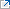 ※令和２年１２月４日 内閣官房東京オリンピック競技大会・東京パラリンピック競技大会推進本部事務局「スポーツの日」について令和２年（2020年）以降、「体育の日」は「スポーツの日」になります。国民の祝日に関する法律の一部を改正する法律（平成30年法律第57号）が平成30年6月20日に公布され、国民の祝日である「体育の日」の名称が「スポーツの日」に改められ、 その意義は「スポーツを楽しみ、他者を尊重する精神を培うとともに、健康で活力ある社会の実現を願う」とされました。（施行日：令和2年1月1日）国民の祝日に関する法律（昭和２３年法律第１７８号）第1条自由と平和を求めてやまない日本国民は、美しい風習を育てつつ、よりよき社会、より豊かな生活を築きあげるために、ここに国民こぞって祝い、感謝し、又は記念する日を定め、これを「国民の祝日」と名づける。第2条「国民の祝日」を次のように定める。第3条「国民の祝日」は、休日とする。2.「国民の祝日」が日曜日に当たるときは、その日後においてその日に最も近い「国民の祝日」でない日を休日とする。3.その前日及び翌日が「国民の祝日」である日（「国民の祝日」でない日に限る。）は、休日とする。附則（省略）このページの先頭へ建国記念の日となる日を定める政令（昭和４１年政令第３７６号）国民の祝日に関する法律第2条に規定する建国記念の日は、2月11日とする。附則（省略）このページの先頭へ「春分の日」及び「秋分の日」について祝日のうち、「春分の日」及び「秋分の日」は、法律で具体的に月日が明記されずに、それぞれ「春分日」、「秋分日」と定められています。「春分の日」及び「秋分の日」については、国立天文台が、毎年2月に翌年の「春分の日」、「秋分の日」を官報で公表しています。詳しくは、国立天文台ホームページ「よくある質問」（質問3-1）を御参照ください。このページの先頭へ国民の祝日に関する法律（昭和２３年法律第１７８号）の一部改正について天皇の退位等に関する皇室典範特例法（平成29年法律第63号。以下「皇室典範特例法」という。）附則第10条により、国民の祝日に関する法律が一部改正されるため、皇室典範特例法の施行の日（平成31年4月30日）の翌日より、天皇誕生日が12月23日から2月23日になります。このページの先頭へ令和３年（２０２１年）及び令和４年（２０２２年）の「国民の祝日」令和3年（2021年）及び令和4年（2022年）の「国民の祝日」は、以下のとおりとなります。〇令和3年（2021年）の国民の祝日・休日〇令和4年（2022年）の国民の祝日昭和30年（1955年）から令和4年（2022年）国民の祝日（csv形式：19KB）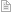 このページの先頭へ国民の祝日に関する法律第３条第２項に規定する休日（例）いわゆる「振替休日」と呼ばれる休日です。「国民の祝日」が日曜日に当たるとき、その日の後の最も近い平日を休日とするものです。このページの先頭へ国民の祝日に関する法律第３条第３項に規定する休日（例）前日と翌日の両方を「国民の祝日」に挟まれた平日は休日となります。「敬老の日」は「9月の第3月曜日」であるため9月15日から21日の間で移動します。「秋分の日」は「秋分日」が9月22日か23日のいずれかで移動します。このことにより数年に一度、不定期に現れる休日です。このページの先頭へウェブアクセシビリティサイトマップ〒100-8914　東京都千代田区永田町1-6-1
電話番号　03-5253-2111（大代表）内閣府法人番号 2000012010019© Cabinet Office, Government of Japan元日1月1日年のはじめを祝う。成人の日1月の第2月曜日おとなになったことを自覚し、みずから生き抜こうとする青年を祝いはげます。建国記念の日政令で定める日建国をしのび、国を愛する心を養う。天皇誕生日2月23日天皇の誕生日を祝う。春分の日春分日自然をたたえ、生物をいつくしむ。昭和の日4月29日激動の日々を経て、復興を遂げた昭和の時代を顧み、国の将来に思いをいたす。憲法記念日5月3日日本国憲法の施行を記念し、国の成長を期する。みどりの日5月4日自然に親しむとともにその恩恵に感謝し、豊かな心をはぐくむ。こどもの日5月5日こどもの人格を重んじ、こどもの幸福をはかるとともに、母に感謝する。海の日7月の第3月曜日海の恩恵に感謝するとともに、海洋国日本の繁栄を願う。山の日8月11日山に親しむ機会を得て、山の恩恵に感謝する。敬老の日9月の第3月曜日多年にわたり社会につくしてきた老人を敬愛し、長寿を祝う。秋分の日秋分日祖先をうやまい、なくなった人々をしのぶ。スポーツの日10月の第2月曜日スポーツを楽しみ、他者を尊重する精神を培うとともに、健康で活力ある社会の実現を願う。文化の日11月3日自由と平和を愛し、文化をすすめる。勤労感謝の日11月23日勤労をたっとび、生産を祝い、国民たがいに感謝しあう。名称日付備考元日1月1日成人の日1月11日建国記念の日2月11日天皇誕生日2月23日春分の日3月20日昭和の日4月29日憲法記念日5月3日みどりの日5月4日こどもの日5月5日海の日7月22日スポーツの日7月23日山の日8月8日休日8月9日祝日法第3条第2項による休日敬老の日9月20日秋分の日9月23日文化の日11月3日勤労感謝の日11月23日名称日付備考元日1月1日成人の日1月10日建国記念の日2月11日天皇誕生日2月23日春分の日3月21日昭和の日4月29日憲法記念日5月3日みどりの日5月4日こどもの日5月5日海の日7月18日山の日8月11日敬老の日9月19日秋分の日9月23日スポーツの日10月10日文化の日11月3日勤労感謝の日11月23日令和元年（2019年）令和元年（2019年）5月5月日月56こどもの日休日平成27年（2015年）平成27年（2015年）平成27年（2015年）9月9月9月月火水212223敬老の日休日秋分の日